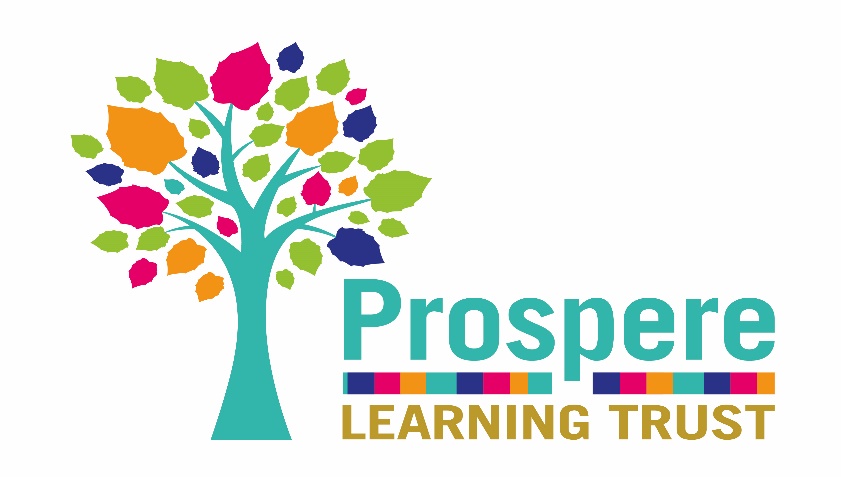 Prospere Learning TrustOPERATIONAL RISK ASSESSMENT FOR FULL SCHOOL OPERATIONCHECKS AND BALANCES:RESPONDING TO COVID-19Updated: September 2021COVID-19: Operational risk assessment for school reopeningPlease note: this risk assessment should be undertaken in conjunction with the guidance on school reopening issued by the Department for Education on 22nd February 2021 with additional guidance from 1st March 2021 as follows:Education and Childcare during Coronavirus: Guidance for full openingDuring the Autumn Term 2021 this risk assessment will be reviewed regularly and where necessary updated in line with DfE/public health guidance and shared with all staff. This risk assessment has been written with reference and consideration of Government, Public Health England and Union advice and guidance. Throughout the document there are statement section highlighted in grey that outline contingency measures. These are not in operation at the start of term – however they may be re-introduced if necessaryWhen carbon dioxide monitoring devices are received this RA will be updated to include their use, as per the guidance.Risk matrixAssessment conducted by: Zoe MorrisJob title:HeadteacherCovered by this assessment:Staff, pupils, contractors, visitors, volunteersDate of assessment: 4th September 2021Review interval:3 weeksDate of next review:End of SeptemberRelated documents Related documents Trust/Local Authority documents:Guidance for schools coronavirus COVID-19Actions for schools during the coronavirus outbreak  https://www.gov.uk/government/publications/covid-19-decontamination-in-non-healthcare-settingshttps://www.gov.uk/government/publications/face-coverings-in-education  Safe-working-in-education-childcare-and-childrens-social-care/safe-working-in-education-childcare-and-childrens-social-care-settings-including-the-use-of-personal-protective-equipment-ppeRisk ratingHigh (H), Medium (M), Low (L)Risk ratingHigh (H), Medium (M), Low (L)Likelihood of occurrenceLikelihood of occurrenceLikelihood of occurrenceRisk ratingHigh (H), Medium (M), Low (L)Risk ratingHigh (H), Medium (M), Low (L)ProbablePossibleRemoteLikely impactMajor: Causes major physical injury, harm or ill-health.HHHLikely impactSevere: Causes physical injury or illness requiring first aid.HMLLikely impactMinor: Causes physical or emotional discomfort.MLL 1. Continuing enhanced protection for children and staff with underlying health conditions1. Continuing enhanced protection for children and staff with underlying health conditions1. Continuing enhanced protection for children and staff with underlying health conditions1. Continuing enhanced protection for children and staff with underlying health conditions1. Continuing enhanced protection for children and staff with underlying health conditions1. Continuing enhanced protection for children and staff with underlying health conditionsRisk ConcernRisk rating Prior to ActionControl Measures (CM)CM in place (Y/N)Further Actions / CommentsResidual Risk rating1.1 Pupils with underlying health issues1.1 Pupils with underlying health issues1.1 Pupils with underlying health issues1.1 Pupils with underlying health issues1.1 Pupils with underlying health issues1.1 Pupils with underlying health issuesPupils with underlying health issues or those who have been required to shield are not identified and so measures have not been put in place to protect them.HParents have been provided with clear guidance and this is reinforced on a regular basis.Links to government guidance is readily available (e.g. on the school website)The school, and parents are clear about the definitions and associated mitigating strategies in relation to people who are classed as clinically vulnerable and clinically extremely vulnerable.The School has a regularly updated register of pupils with underlying health conditions.Parents have been asked to make the school aware of pupils’ underlying health conditions and the school has sought to ensure that the appropriate guidance has been acted upon.YWebsite includes COVID-19 information section on it focusing on recent Government guidance.LHAll Clinically Extremely Vulnerable pupils are required to follow health professional advice and must only self-isolate if advised to do so.Where a pupil is unable to attend their setting because they are complying with clinical or public health advice distance/ remote education is provided. Such pupils will then remain at home and continue with home learning packs and additional resources appropriate to student level and interest. Enhanced supportive measures have been put in place including food parcels, regular contact and distanced home visits.The vast majority of students will return to school in line with government advice and continue with full-time educational provision.Where pupils, although no longer shielding, but remain under the care of a specialist health professional, school should discuss school return with their health professional and then an appropriate risk assessment. The risks will be discussed with parent/carers and social workers, where appropriate. Parent/carers will sign to say that they have had the guidance explained, that they understand it and that they are happy for their child to attend school.YAs above plus	conversations held between Safeguarding /A&A teams and parents around students at risk detailed on CPOMs (from 200320 and ongoing).All subject areas will provide a parallel distance learning curriculum via MS Teams from September 2020 for students unable to attend due to clinical or public health advice.L1.2 Staff with underlying health issues1.2 Staff with underlying health issues1.2 Staff with underlying health issues1.2 Staff with underlying health issues1.2 Staff with underlying health issues1.2 Staff with underlying health issuesStaff with underlying health issues or those who have been required to shield are not identified and so measures have not been put in place to protect themHAll members of staff with underlying health issues, those within vulnerable groups or who have previously been shielding have been instructed to make their condition or circumstances known to the school. Records are kept of this and regularly updated.Members of staff with underlying health conditions have been asked to seek and act on the advice of their GP/consultant/midwife or current government advice.Staff are clear about the definitions and associated mitigating strategies in relation to people who are classed as clinically vulnerable and Clinically Extremely Vulnerable.All staff with underlying health conditions that put them at increased risk from COVID-19 are following the national guidance that has been issued. This includes shielding when they are notified by their GP or Healthcare professional that they need to do so. Clinically extremely vulnerable (CEV) people are advised, as a minimum, to follow the same guidance as everyone else. Staff identified as being CEV have been asked to consider the additional precautions they can continue to take. Further information can be found in the guidance on protecting people who are CEV from COVID-19.Social distancing measures have now ended in the workplace but school will discuss individual situations with staff who are CEV and ensure that they understand the additional measures they have in place to keep them safe at work.YMHAn individual risk assessment will be completed for all staff that have characteristics that increase their potential risk from coronavirus (COVID-19), as set out in the COVID-19: review of disparities in risks and outcomes report. Trust RA template should be used for this. Individual risk assessments are in place to ensure that any potential risks are identified, and measures put in place to minimise any risks.A pregnancy risk assessment is in place for any pregnant staff.If the risk assessment brings up any significant issues for pregnant staff who are not in the third trimester then the full range of options will be considered.All staff individual risk assessments should be reviewed and updated regularly. Staff briefings / emails to remind staff that if they feel that they need to have an individual risk assessment to contact either schools HR lead, Headteacher or a Deputy head to discuss individual circumstances.The vast majority of staff should be able to continue to attend work at school with some requiring additional measures which will be detailed in the RA.Any staff member who needs to continue to work from home following RA is contacted fortnightly by Line Managers to ensure that they are safe and if we can offer an additional support.Staff members who need to continue to shield have appropriate work to complete from home.Support will be provided by Occupational Health as appropriate.Dialogue is held with Professional Associations/Trade Unions on the school’s approach to staff returning to work.YLHAll employees who live with a person who is Clinically Extremely Vulnerable will be able to have an individual risk assessment completed so that an appropriate work programme can be planned and prepared and supportive strategies and measures identified and detailed in the RA. YLContingency Arrangements:Staff members who need to remain working from home as a result of the RA have been given appropriate tasks to be completed whilst working from home to support the school. They will be contacted regularly by Line Managers. Appropriate support will be provided by Occupational Health as appropriate.We regularly contact / keep in touch with colleagues who are self- isolating/ working from home and monitor / support both their Physical and Mental Health & Wellbeing.Staff have also established informal welfare activities and keep in touch with colleagues through departmental teamsWe provide suitable information and equipment to work at home safely and effectively including those staff who require additional aids and adaptations.Staff working on site have the opportunity to speak with Line managers or a member of SLT during their working day if needed.HIf employees, themselves or persons within their household have COVID-19 symptoms, they should not attend school.Staff who experience symptoms as above whilst at work should go home as soon as possible and should arrange to have a test.Once test results are received the staff member should notify an appropriate Line Manager at the school so appropriate follow up action can be taken.Staff should be reminded that they should not attend school, even if they are feeling better, until they receive their test results. Daily reminders at staff briefing (socially distanced) and advice when needed on how to access testing.YL2. Enhancing mental health support for pupils and staff2. Enhancing mental health support for pupils and staff2. Enhancing mental health support for pupils and staff2. Enhancing mental health support for pupils and staff2. Enhancing mental health support for pupils and staff2. Enhancing mental health support for pupils and staff2. Enhancing mental health support for pupils and staffRisk ConcernRisk rating Prior to ActionRisk rating Prior to ActionControl Measures (CM)CM in place (Y/N)Further Actions / CommentsResidual Risk rating2.1 Mental health concerns – pupils2.1 Mental health concerns – pupils2.1 Mental health concerns – pupils2.1 Mental health concerns – pupils2.1 Mental health concerns – pupils2.1 Mental health concerns – pupils2.1 Mental health concerns – pupilsPupils’ mental health has been adversely affected during the period that the school has been closed and by the COVID-19 crisis in generalPupils’ mental health has been adversely affected during the period that the school has been closed and by the COVID-19 crisis in generalHThere are sufficient numbers of trained staff available to support pupils with mental health issues.There is access to designated staff for all pupils who wish to talk to someone about wellbeing/mental health.Wellbeing/mental health is discussed regularly in PSHE/virtual assemblies/pupil briefings (stories/toy characters are used for some pupils to help talk about feelings).Resources/websites to support the mental health of pupils are provided. Additional external support available for targeted students on referral.YMental Fitness is threaded through the pastoral curriculum with a weekly ‘Wellbeing Wednesday’.M2.2 Mental health concerns – staff2.2 Mental health concerns – staff2.2 Mental health concerns – staff2.2 Mental health concerns – staff2.2 Mental health concerns – staff2.2 Mental health concerns – staff2.2 Mental health concerns – staffThe mental health of staff has been adversely affected during the period that the school has been closed and by the COVID-19 crisis in generalHHStaff are encouraged to focus on their wellbeing.Line managers are proactive in discussing wellbeing with the staff that they manage, including their workload.Staff briefings and training have included content on wellbeing.Staff briefings/training on wellbeing are provided.Staff have been signposted to useful websites and resources.Staff have been asked to work to support the mental well-being of each other and to notify Line Managers of colleagues they may believe are in need of additional support.Staff have been provided with regular reminders about the support provided through our BUPA healthcare programmeThe Trust has a document which is used to signpost staff to any additional support and/or services that they might need. All SLT and HR lead have copies of the document to use for reference during welfare calls.YAdditional supervision offered for Pastoral Teams and CLs. Focus weeks on signposting and accessing support. MWorking from home can adversely affect mental healthContingency Arrangements:All staff have been advised to complete an online Educare course re safe working from home, have been provided with Trust guidance on working from home and have been offered a simple Self-Assessment activity which can be used to identify where further support is required.Where necessary school will provide a school laptop/additional equipment for staff members to use from home to enable them to complete home working requirements.Laptops / Equipment will be returned to school when the staff member returns to on site working.All staff have remote access to the school system to ensure that they are able to access all relevant information and resources.Staff working from home due to self-isolation have regular catch-ups with line managers.Staff are encouraged to speak regularly with colleagues, take regular breaks and exercise.Appropriate work plans have been agreed with support provided where necessary.Staff have been encouraged to identify specific equipment to help them working from home. This has been provided from school where possible.Staff working from home may help provide remote learning for any pupils who need to stay at home.2.3 Bereavement support2.3 Bereavement support2.3 Bereavement support2.3 Bereavement support2.3 Bereavement support2.3 Bereavement support2.3 Bereavement supportPupils and staff are grieving because of loss of friends or familyHHThe school has access to trained staff who can deliver bereavement counselling and support on referral.Support can be provided through our BUPA healthcare scheme.Support is requested from other organisations when necessary.YL3. Health and Safety arrangements to limit the spread of COVID-193. Health and Safety arrangements to limit the spread of COVID-193. Health and Safety arrangements to limit the spread of COVID-193. Health and Safety arrangements to limit the spread of COVID-193. Health and Safety arrangements to limit the spread of COVID-193. Health and Safety arrangements to limit the spread of COVID-19Risk ConcernRisk rating Prior to ActionControl Measures (CM)CM in place (Y/N)Further Actions / CommentsResidual Risk rating3.1 Public Health England System Control Measures3.1 Public Health England System Control Measures3.1 Public Health England System Control Measures3.1 Public Health England System Control Measures3.1 Public Health England System Control Measures3.1 Public Health England System Control MeasuresThere are insufficient measures in place to reduce transmission in schoolHCurrent government guidance is being applied, and specifically the DfE system of control measures set out in the latest government guidance are in place as follows:Ensure good hygiene for everyone.(Clean hands thoroughly more often than usual)All handwashing routines to be revisited with all students as school moves to full opening again.Handwashing / sanitising is scheduled into the school day. It takes place as a minimum: when pupils, staff or visitors enter the school; at break; before and after lunch; before leaving school; whenever the toilet is used. Handwashing routines are re-taught to pupils using suitable video.Checks are scheduled during the day on stocks of hand sanitiser, soap and paper towels. Steps are taken to ensure that there is sufficient supply in school.(Ensure good respiratory hygiene by promoting the ‘catch it, bin it, kill it’ approach)Catch it, Bin it, Kill it revisited with all students upon return to school.Posters are downloaded/made/bought that remind pupils and staff about the approach and the importance of handwashing and displayed around the school, particularly by washbasins/ toilets and at entry/exit points.The location of bins around the school is checked on, and more are ordered if necessary.A schedule for bins to be emptied / disinfected is in place and is adhered to.Pupils using public transport are reminded of the need to wear face coverings/masks.  A stock of masks is maintained and made available for staff who can’t socially distance (for use if they are required to provide first aid / intimate care to pupils with COVID-19 symptoms) and for pupils who do not have a mask for use on public transport.Maintain appropriate cleaning regimes.(enhanced cleaning, including cleaning frequently touched surfaces often, using standard products such as detergents.)The school’s site manager ensures delivery of the induction package to cleaning staff so they fully understand their role in preventing the spread of coronavirus. The cleaning schedule is reviewed and if necessary additional staff hours are provided to ensure that DfE listed criteria are met. Stock checks and stock control are maintained.Where additional activities/ equipment may be re-introduced into school routines the cleaning regime will be fully reviewed, especially regarding touch-points and that a rota system is in operation for ‘bubbles’ with an appropriate cleaning regime in place between bubbles.Keeping Occupied spaces well ventilatedOnce the school is in operation, it is important to ensure it is well ventilated and a comfortable teaching environment is maintained. This can be achieved by a variety of measures including:Mechanical ventilation systems – these should be adjusted to increase the ventilation rate wherever possible, and checked to confirm that normal operation meets current guidance (if possible, systems should be adjusted to full fresh air or, if not, then systems should be operated as normal as long as they are within a single room and supplemented by an outdoor air supply)Natural ventilation – opening windows (in cooler weather windows should be opened just enough to provide constant background ventilation and opened more fully during breaks to purge the air in the space). Opening internal doors can also assist with creating a throughput of airNatural ventilation – if necessary external opening doors may also be used (as long as they are not fire doors and where safe to do so)Further advice on this can be found in Health and Safety Executive guidance on air conditioning and ventilation during the coronavirus outbreak and CIBSE coronavirus (COVID-19) advice. To balance the need for increased ventilation while maintaining a comfortable temperature, schools will consider:opening high level windows in colder weather in preference to low level to reduce draughtsincreasing the ventilation while spaces are unoccupied (for example, between classes, during break and lunch, when a room is unused)providing flexibility to allow additional, suitable indoor clothing – for more information see school uniformrearranging furniture where possible to avoid direct draughts.FIRE DOORS WILL NOT BE PROPPED OPEN.Heating will be used as necessary to ensure comfort levels are maintained particularly in occupied spaces.Follow public health advice on testing, self-isolation and managing confirmed cases of COVID-19.Engage with the NHS Test and Trace processSchool leaders understand the complexity of the arrangements for testing and self-isolation and ensure that staff and parents are fully aware of them. Special advice sheets are prepared in the event that a child is sent home with symptoms, for the parents of that child and other members of the bubble. Staff induction for return to school includes information about the NHS Test and Trace process.Manage confirmed cases of coronavirus (COVID-19) amongst the school communityContact details for local Public Health England team and local authority health and safety team are readily to hand. In line with current guidance, a clear process is in place to notify the appropriate authorities of any cases that test positive (e.g. the Trust, the Local Authority, the DfE/Local Health Protection Team as required).A spreadsheet is maintained to record all staff and pupils who are self-isolating who have tested positive. These spreadsheets are kept up to date.Use is made of any template letters provided by Public Health England / local authority as directed locally.The Toolkit for confirmed COVID-19 cases in school, including the Action Plan, is followed for all confirmed cases.Support and advice are sought from the Trust for any queries/complex cases. Further advice is sought from the Local Authority/DfE/PHE as required.Contain any outbreak by following local health protection team adviceAdvice provided by the local health protection team is acted on immediately.Good working relationships are established and maintained enabling rapid communication with local authorities and local Public Health England.Face Coverings:All staff and students are able to wear face coverings in any area of the school if they wish to do so.Disposable Face Coverings are available from the school reception if required.YLContingency Arrangements:Minimise contact with individuals who are unwell by ensuring that those who have coronavirus (COVID-19) symptoms, or who have someone in their household who does, do not attend schoolThis information is contained on the school website, is issued at staff and pupil briefings and in letters home to parents:Anyone with symptoms must remain at home and self-isolate for 10 days if they test positive. Anyone in their household needs to self-isolate for 10 days (including siblings).Any pupil or staff member needs to go home immediately if they have symptoms. They should take a test as soon as possible.All staff, pupils and families should be reminded that they should not attend school, even if they are feeling better, until they receive their test results. A child with symptoms awaiting collection needs to be isolated and kept at a distance of 2m from the supervising staff member, ideally in a well-ventilated place.  PPE is required if this distance cannot be maintained or there is a risk of contaminated bodily fluids. If the child uses the bathroom, it must be thoroughly disinfected before use by anyone else.Everyone must wash their hands thoroughly for 20 seconds with soap and running water or use hand sanitiser after any contact with someone who is unwell. The area around the person with symptoms must be cleaned with disinfectant after they have left to reduce the risk of passing the infection on to other people. Routinely taking the temperature of pupils is not recommended by Public Health England as this is an unreliable method for identifying coronavirus (COVID-19).In addition:Staff are reminded that they have received training on infection control that gives them a good understanding of how the spread of coronavirus occurs and can be mitigated. Infection control training is arranged for new staff.Face Coverings Current government guidance regarding the wearing of face masks is followed. Face coverings are required to be worn by all secondary school children and staff (unless medically exempt) in corridors, communal areas and classrooms, where 2m social distancing cannot be maintained.Face coverings can be removed during PE lessons, when outdoors and when eating/drinking. All staff and students are reminded of the process to be followed for removing face coverings when this is required.Pupils/staff instructed not to touch the front of their face covering during use or when removing them, wash hands immediately on arrival, dispose of temporary face coverings in a covered bin or, place reusable face coverings in a plastic bag they can take home with them, and then wash their hands again before going to their classroom.We are actively encouraging all staff to wear face coverings except when eating/drinking, for example in shared work areas and office spaces.Face coverings are worn when travelling on school buses and public transport.Minimise contact between individuals and maintain social distancing wherever possibleArrangements are in place to limit the number of contacts between pupils and staff.Individuals are encouraged to maintain recommended social distancing at all times.Pupils are organised in year group bubbles (In many cases they may be further sub-divided into teaching bubbles for all or some of their lessons). In school, year groups are kept separate from each other. This may involve staggered start and finish times, staggered break times, staggered lunch times.Movement around the school by pupils is minimised. Bubbles are allocated home-bases and where possible taught in these classrooms. Where it is necessary for pupils to be taught in specialist rooms – such as a science lab – then the space and equipment is thoroughly disinfected before a new bubble enters.The movement of staff between bubbles and around school during the day is minimised. Where possible, double lessons are used to support this.For each year group, basic equipment (such as pen/ pencil/ eraser/ ruler/ glue stick) that pupils routinely need is collated and kept in separate bags. These are made available to any pupil who does not have their own equipment. Each pupil keeps this bag of equipment for their own use. Arrangements are in place to avoid touching pupils’ mobile phones are not allowed in our schools. In the event that a pupil needs a phone – for instance if they travel a distance to school, they are instructed to keep their phone in their bag, switched off, throughout the day.  Arrangements are in place for pupils to use lockers, safely, without queues forming or bubbles mixing.Specific lessons where practical equipment may need to be used, such as in science labs or design technology workshops - These specialist learning spaces are built into cleaning staff rotas to reduce risk of contamination by thorough cleaning between bubbles.  Pupils are instructed to clean some resources with wipes at the end of lessons where resources / spaces will subsequently be used by another bubble.Resources are boxed, including library books, that are needed for particular classes, to avoid pupils using shared areas such as the school library.The need for staff to take pupils’ work away from school is minimised.  Pupils’ self -assessment of work in books is undertaken where appropriate.  Where possible work is completed and assessed online. Work done on paper that requires teacher input/feedback is placed in a plastic box (for the class teacher / subject teacher as appropriate) and retained in school for 48 hours before being marked.SOCIAL DISTANCING SHOULD STILL BE FOLLOWED REGARDLESS OF WHETHER STAFF HAVE BEEN VACCINATED UNTIL FURTHER DATA ON VACCINATION EFFECTS ARE AVAILABLE. Where necessary, wear appropriate personal protective equipment (PPE). The school continues to maintain and monitor stocks of PPE and has access to supplier lists. Staff are supplied with PPE when supervising a pupil who has symptoms of COVID-19 (if 2m social distancing cannot be ensured) and for the provision of routine intimate care to pupils that involves the use of PPE. Gloves and aprons are provided for cleaning staff.Face masks are worn by staff when cleaning visible bodily fluids from suspected COVID-19 case. Stocks of PPE are regularly monitored and replenished.Staff are referred to the trust PPE guidance document. 3.2 Cleaning3.2 Cleaning3.2 Cleaning3.2 Cleaning3.2 Cleaning3.2 CleaningCleaning capacity is reduced so that an initial deep-clean and ongoing cleaning of surfaces are not undertaken to the standards requiredHAn enhanced cleaning plan for cleaning staff / teams is agreed (with contracted agencies) and implemented which minimises the spread of infection throughout the schoolWorking hours for cleaning staff are increased to accommodate additional cleaning requirements.Increased frequency of cleaning of communal areas and locations / high contact points (using detergent and hot water followed by a chlorine based disinfectant solution) including:ToiletsDoor Handles / Push Plates / Access ButtonsKitchen areas and associated equipmentWater dispensers/ coolersPrinters / PhotocopiersWhite BoardsClassroom tables and chairsComputer keyboards / miceSufficient staffing / resources are in place to maintain the cleanliness of the building and to carry out necessary inspections of consumables needed to maintain hygiene (including their replenishment).Additional lidded bins and increased emptying / replacement are provided / in-place.Where additional activities/ equipment may be re-introduced into school routines the cleaning regime will be fully reviewed, especially regarding touch-points and that a rota system is in operation for ‘bubbles’ with an appropriate cleaning regime in place between bubbles.YL3.3 Hygiene and handwashing3.3 Hygiene and handwashing3.3 Hygiene and handwashing3.3 Hygiene and handwashing3.3 Hygiene and handwashing3.3 Hygiene and handwashingInadequate supplies of soap and hand sanitiser mean that pupils and staff do not wash their hands with sufficient frequencyHAll handwashing routines to be revisited with all students as school moves to full opening again.An audit of handwashing facilities and sanitiser dispensers has been undertaken and additional supplies are purchased as necessary.Additional hand cleansing stations to be placed in key areas around school (e.g., reception / dining area / key entry points)Monitoring arrangements are in place to ensure that supplies of soap, hand towels and sanitiser are maintained throughout the day.Increased frequency of toilet inspections and checks to ensure sufficient supplies of liquid soap and paper towels are maintained. Staff to report shortages to site staff.Clear signage is in place at entrances to the building with instructions on where to go for hand washing – this is for all staff and students.Main reception has hand sanitiser available as required.All classrooms that are being used will be located near to handwashing / sanitising facilities.Signage is in staff toilets around spraying all surfaces and handles including taps before and after use. Sanitiser spray available in main staff toilets.All staff are reminded of these procedures in staff briefing / emails.All cleaning equipment is checked by site staff every afternoon.Admin staff who receive deliveries, post etc. are encouraged to wash their hands more frequently and are provided with sanitiser.All deliveries and post coming into school will be stored in the main office. Office manager will coordinate the distribution of items.Where possible deliveries and post will be left for 48 hours before being collected by relevant staff.Where this is not possible, staff will dispose of wrapping in bin with a lid and wash hands immediately after opening. YLPupils forget to wash their hands regularly / thoroughly and have poor hygiene routines.HStaff induction / briefing includes the need to remind pupils of the need to wash their hands regularly and frequently.All staff and pupils are encouraged to regularly wash their hands with soap and water, especially upon arrival at school/setting, prior to eating, following break/lunch time and any other time deemed necessary (after coughs/sneezes).Posters around school will reinforce the need to wash hands regularly and frequently.School leaders monitor the extent to which handwashing is taking place on a regular and frequent basis.All staff to be highly vigilant for student coughs and sneezes and to ensure that students hand wash straight away and are encouraged to use tissue which is then disposed of immediately. Easily accessible hand wash facilities / sanitiser stations should be available for each cohort/group within school/setting where possible.   YLHTissues available at all times. Staff, where appropriate, to reinforce with students the catch it, kill it bin it guidelines – staff have shared resources for this purpose.Parents/cares have also been encouraged to talk to children about enhanced hygieneResources have been shared on the school website e.g., ‘blowing your nose’ pictorial guidance for students. All classrooms have litter bins which are emptied at the end of each day, or as requested by staff using rooms.YLHStaff and pupils are provided with instructions on how to achieve effective hand-washing, for example, in the form of posters, written guidance and videos clips etc.Staff regularly reinforce the ‘Hands, Face, Space’ message to all students through tutor time, starts of lessons, lunch times.Hand-Washing Guidance
Hand-Washing Video
Hand-Washing PosterYL3.4 Clothing / fabric3.4 Clothing / fabric3.4 Clothing / fabric3.4 Clothing / fabric3.4 Clothing / fabric3.4 Clothing / fabricNot wearing clean clothes each day may increase the risk of the virus spreadingMPolicies are agreed prior to the school opening on the wearing of uniforms by pupils and business dress by staff to minimise risks.Expectations and guidance are clearly communicated to parents.Parents will be reminded to ensure that children’s clothes are washed after return from school and that children should attend school in clean clothes each day.All parents have been notified that due to enhanced ventilation regimes and the fact that during the winter months external air streams will be colder that students may need to wear additional items of clothing e.g. vests / T-shirts to complement their existing uniforms.The school’s uniform policy will continue to be upheld as far as possible. Staff may have the discretion to allow students to wear coats in a classroom if they are sitting next to a window and circulating air is cold.YLThe use of fabric chairs may increase the risk of the virus spreadingContingency Arrangements:In communal areas fabric chairs will be removed from use where possible and replaced with chairs that can be easily cleaned.Where that is not possible chairs are limited to single person use.3.5 Equipment Around School3.5 Equipment Around School3.5 Equipment Around School3.5 Equipment Around School3.5 Equipment Around School3.5 Equipment Around SchoolThe use of shared equipment may lead to rapid infection spread amongst staff / studentsMWhen sharing classrooms: On entering a classroom, the new teacher should ensure that teacher desk, keyboard, whiteboard controls etc. are sprayed with sanitiser and wiped down.Any staff equipment that may need to be shared (laminators, guillotines etc.) should be cleaned and sanitised before and after use by the member of staff using the equipment.Sanitiser spray will be available in classrooms where it can be safely stored.YLHContingency Arrangements:Remove unnecessary items from classrooms including items / equipment that is difficult to clean.Staff desks should be clear from any clutter and materials and resources should be stored in pedestals / cupboards.Pupil desks should be clear at the start and end of each session.Any resources / exercise books etc. should be stored in classroom cupboards out of the way.All classroom surfaces will be cleaned by the site team at the end of the school day and after a change in classroom cohort.Sharing of pencils/ pens and other items of stationery is avoided where possible.Pupils have their own stationery in their own pencil case which they are responsible for.Pupils should limit the amount of equipment they bring into school each day. This should be limited to lunch boxes, coats, bags, books, stationery.Any resources that are shared by the group e.g. board games, books etc. will be sprayed down and wiped by class staff between uses and limited to one group of students only.No sharing of practical resources between groups should take place. Resources that are shared between groups, such as sports, art, and science equipment should be cleaned frequently and meticulously and always between groups, or rotated to allow them to be left unused and out of reach for a period of 48 hours (72 hours for plastics) between use by different bubbles.Outdoor play equipment should be frequently cleaned following use by each group.Where additional resources/ equipment may be re-introduced into school routines the cleaning regime will be fully reviewed, especially regarding touch-points and that a rota system is in operation for ‘bubbles’ with an appropriate cleaning regime in place between bubbles.If children need providing with resources, they should be given a resource pack in a plastic wallet which is labelled with their name. this will be collected and cleaned at the end of each session.Pupils and teachers are advised not to take books and shared resources home, although unnecessary sharing should be avoided and rules on hand cleaning and cleaning of the resources should apply.YL3.6 Managing symptoms of infection3.6 Managing symptoms of infection3.6 Managing symptoms of infection3.6 Managing symptoms of infection3.6 Managing symptoms of infection3.6 Managing symptoms of infectionNHS Test and Trace is not used effectively to help manage infection control amongst staff and pupils, maximise staffing levels and support staff wellbeingHGuidance on engaging with the NHS Test and Trace process has been explained to staff as part of induction.Staff, parents and pupils are clear that they should book a test if they are displaying symptoms.Staff, parents and pupils are clear that they should provide details of anyone they have been in close contact with if they were to test positive for coronavirus (COVID-19) or if asked by NHS Test & Trace.Staff, parents and pupils are clear that they should FOLLOW NATIONAL GUIDANCE if they have been in close contact with someone who tests positive for coronavirus (COVID-19) they will be advised to take a PCR test and attend school as normal (unless the PCR test returns a positive test result). We would encourage all individuals to take a PCR test if advised to do soIf staff, parents, pupils, themselves or persons within their household have COVID-19 symptoms, they should not attend school. They should self-isolate and take a PCR Test following NATIONAL GUIDANCE.Staff who experience symptoms as above whilst at work should go home as soon as possible and should arrange to have a test.Staff, pupils and families should be reminded that they should not attend school, even if they are feeling better, until they receive their test results.Post-testing support is available for staff through the school’s health provider (BUPA).School will still continue to support the NHS Test and Trace service.School will have robust processes in place for maintaining details of all close contacts, particularly related to teaching class arrangements where whole year groups may be classed as a bubble. The use of Classcharts (or other)  traditional seating plans, knowledge of friendship groups and means of travel, will be used to help schools to complete their own track and trace system and reduces the need for whole year groups to isolate when there is a confirmed case in a year group bubble.YMTransmissions due to asymptomatic cases put pupils and staff at risk and could result in some transmissions in schools going undetected. This is a particular concern given high transmissibility of new variants.HIn school testing is provided in line with current government guidance.(Scientific evidence indicates that Lateral flow testing will identify new variants of Covid-19).Any testing arrangements carried out in school are in line with government guidance and are covered by an appropriate risk assessment, with additional control measures in place as required.A separate risk assessment for COVID-19 testing in schools is in place to cover testing arrangements (refer to the Trust ‘COVID-19 Risk Assessment: School Based Asymptomatic Testing’ for further details).COVID Lateral Flow test centre set up on school site. Testing team led and managed by key Deputy / Assistant Heads.Training and competency tests completed and signed off by the Team Leader.The COVID testing team has been drawn from staff volunteers from across the schools and additional agency staff as appropriate.Appropriate QA in place across all sites. All relevant paperwork sent to all staff. Staff and students will self-swab and will not be tested without consent. RA in place – Team Leader completed using exemplar guidance from Special School Trust Colleagues.Parents/carers of students on site and all staff will receive electronic consents, FAQs and privacy data information.Lateral Flow Device (LFD) testing will further support the safe return to face to face education for students. All students will complete 2 onsite tests, on return to school, before moving to regular twice weekly testing at home. All staff will complete regular twice weekly testing at home from 1st September 2021.A small on-site LFD test centre will remain in operation to allow for those unable to take LFD tests at home to take the LFD test on-site.YMInfection transmission occurs within school due to staff/pupils (or members of their household) displaying symptomsHRobust collection and monitoring of absence data, including tracking return to school dates, is in place.Procedures are in place to deal with any pupil or staff displaying symptoms at school.  This includes the use of NHS Test and Trace for both staff and pupils and appropriate action, in line with the most recent government guidance, should the tests prove positive or negative. This includes isolating the individual in a medical room’ until parents can collect / member of staff can safely go home.PPE equipment is available in Student Services for first aid incidents / dealing with potential infections.Pupils, parents and staff are aware of what steps to take if they, or any member of their household, displays symptoms. This includes an understanding of the definitions and mitigating actions to take in relation to the terms clinically vulnerable and clinically extremely vulnerable should these apply in line with the most recent government guidance.YMStaff, pupils and parents are not aware of the school’s procedures (including on self-isolation and testing) should anyone display symptoms of COVID-19HStaff, pupils and parents have received clear communications informing them of current government guidance on the actions to take should anyone display symptoms of COVID-19 and how this will be implemented in the school.This guidance has been explained to staff and pupils as part of the induction process.This guidance is readily available (on the school’s website).Any updates or changes to this guidance are communicated in a timely and effective way to all stakeholders.Parents have been sent clear guidance around what COVID symptoms are and what to do if their child or themselves has symptoms including testing guidance. This guidance is readily available (on the school website).All families receive a regular communication from school, reminding families of the guidance around COVID 19 and symptoms.All parents are aware that if pupils, or persons within their household have COVID 19 symptoms then the pupils must not attend school.Parents of pupils with COVID 19 symptoms will be instructed to get their child tested.School staff will direct parents to appropriate testing guidance and will support parents in arranging an appropriate test if this is needed.Where parents / students have difficulty in accessing a test through the normal NHS testing programme school may issue the individual with a home test kit which are available for use in exceptional circumstances. These are specifically for those individuals who may have barriers to accessing the normal testing programme.Staff/ pupils who test positive for COVID 19 should self-isolate for 10 days.If employees, themselves or persons within their household have COVID-19 symptoms, they should not attend school and should take a PCR test.Staff who experience symptoms as above whilst at work should go home as soon as possible and should arrange to have a test.Once test results are received the staff member should notify an appropriate Line Manager at the school so appropriate follow up action can be taken.Daily reminders at staff briefing (socially distanced) and advice when needed on how to access testing.Staff and students over the age of 16 have access to the COVID-19 App to assist with ‘contact tracing’. The Trust encourages the use of the app and has produced guidance on how school should respond to an individual receiving a contact notification via the App during the school day.The Trust has developed a clear control protocol for dealing with confirmed cases of COVID 19 in school.This is shared and understood by all senior Leaders within schools.The school will establish a COVID response team to follow Trust protocol in the event of a confirmed case.This protocol ensures that there is sufficient understanding and strong processes are in place to respond to a confirmed case of COVID 19 in school:Support those with symptoms to book a test Contact Public Health when aware of a confirmed case.Understanding of Track and Trace system Procedures to work with Public Health to determine actions to be taken.School should keep a record of pupils/staff in each year group and any close contact between staff and children in different groups.  School should keep a record of all visitors to the school including contact details. Records to be kept for 21 days.Exemplar letters / emails /scripted calls all preparedIf an outbreak is confirmed by Public Health. Health protection teams may recommend that a larger number of other pupils self-isolate at home as a precautionary measure.Remote/distance learning contingency arrangements for all pupils will be maintained in case of school/ year group closure during any local COVID 19 outbreaks.YLStaff, pupils and parents are not aware of the school’s procedures should there be a confirmed case of COVID-19 in the schoolMStaff, pupils and parents have received clear communications informing them of current government guidance on confirmed cases of COVID-19 and how this will be implemented in the school.This guidance has been explained to staff and pupils as part of the induction process.This guidance is readily available (on the school’s website).Any updates or changes to this guidance are communicated in a timely and effective way to all stakeholders.L3.7 First Aid/Designated Safeguarding Leads3.7 First Aid/Designated Safeguarding Leads3.7 First Aid/Designated Safeguarding Leads3.7 First Aid/Designated Safeguarding Leads3.7 First Aid/Designated Safeguarding Leads3.7 First Aid/Designated Safeguarding LeadsThe lack of availability of designated First Aiders and Designated Safeguarding Leads puts children’s safety at riskMThe SLT will ensure that a designated First Aider is always in school when the school is open.Any shortfalls in First Aider provision will be notified to the Executive Leadership TeamA programme for training additional staff across schools is in place.Collaborative arrangements for sharing staff with other schools in the locality have been agreed.All schools have more than one trained Designated Person.School will ensure that a representative of the safeguarding Team is available for contact each day the school is operating. In the event of the designated Person not being in school the nominated SLT lead will be responsible for liaising with one of the safeguarding Team if a Safeguarding issue arises.The school has produced an addendum to its Safeguarding Policy in line with current government guidance.Addendum to SG Policy (January 2021))L3.8 Medical rooms3.8 Medical rooms3.8 Medical rooms3.8 Medical rooms3.8 Medical rooms3.8 Medical roomsMedical rooms are not adequately equipped or configured to maintain infection controlMSocial distancing provisions are in place for medical rooms.The school has identified additional ‘medical’ rooms which are designated for pupils/staff with suspected COVID-19 whilst arrangements are being made for them to be collected / go home. This is in line with DfE guidance.Such rooms will be located near the main reception, be enclosed and will be easily supervised.Procedures are in place for medical rooms to be cleaned after suspected COVID-19 cases, along with other affected areas, including toilets.YL3.9 Communication with parents3.9 Communication with parents3.9 Communication with parents3.9 Communication with parents3.9 Communication with parents3.9 Communication with parentsKey stakeholders are not fully informed about changes to policies and procedures due to COVID-19, resulting in risks to healthMClear communications strategies for the following groups are in place:StaffPupilsParentsGovernors/TrusteesLocal authorityRegional Schools CommissionerProfessional associationsOther partnersKey information is readily available (on the school website / in the shared staff server space) YLParents and carers are not fully informed of the health and safety requirements for the opening of the schoolMAs part of the overall communications strategy parents are kept up to date with information, guidance and the school’s expectations on a weekly basis using a range of communication tools.Specific communications on the requirements for school attendance during Autumn Term are issued and followed up with direct contact with parents where necessary.A COVID-19 section on the school website is created and updated. Parent and pupil handbooks created and readily available.YLParents and carers may not fully understand their responsibilities should a child show symptoms of COVID-19MKey messages in line with government guidance are reinforced on a weekly basis via the school’s usual communication tools (email, text, app and the school’s website).YL3.10 Personal Protective Equipment (PPE)3.10 Personal Protective Equipment (PPE)3.10 Personal Protective Equipment (PPE)3.10 Personal Protective Equipment (PPE)3.10 Personal Protective Equipment (PPE)3.10 Personal Protective Equipment (PPE)Provision of PPE for staff where required is not in line with government guidelinesHGovernment guidance on wearing PPE is understood, communicated and sufficient PPE has been procured.Those staff required to wear PPE (e.g. SEND intimate care; First aiders, those treating suspected cases of infection, cleaning staff) have been instructed on how to put on and how to remove PPE carefully to reduce contamination and also how to dispose of them safely. Staff are reminded that wearing of gloves is not a substitute for good handwashing and hygiene routines.YLStaff undertaking ‘higher risk’ personal care are not appropriately equipped with PPE in line with government guidelinesHUnlikely to occur in mainstream settings.Staff that assist pupils with AGP (aerosol generating procedures) have appropriate AGP PPE.Any procedures are done in a separate, ventilated room where possible.Additional guidance and support will be taken from appropriate Health Agencies if necessary.YL4. Maximising distancing measures4. Maximising distancing measures4. Maximising distancing measures4. Maximising distancing measures4. Maximising distancing measures4. Maximising distancing measuresRisk ConcernRisk rating Prior to ActionControl Measures (CM)CM in place (Y/N)Further Actions / CommentsResidual Risk rating4.1 Pupil behaviour4.1 Pupil behaviour4.1 Pupil behaviour4.1 Pupil behaviour4.1 Pupil behaviour4.1 Pupil behaviourPupils’ behaviour on return to school does not comply with current distancing guidanceMThe School Behaviour Policy and expectations have been updated to reflect COVID measures and communicated to all staff, pupils and parents.Clear messaging to pupils on the importance and reasons for implemented control measures.These messages will be regularly reinforced with students by staff on their return to school.For some children this is done through age-appropriate methods such as stories and games.Staff model implementation of control measures consistently around school at all times.The movement of pupils around the school is minimised as much as possible.Large gatherings are avoided.Break times and lunch times are structured to reduce contact of students and are closely supervised.Senior leaders monitor areas where there are breaches of control measures and arrangements are reviewed.Messages to parents reinforce the importance of COVID prevention measures.Wilful disobeying of rules relating to COVID measures will be sanctioned appropriately and proportionately, by exclusion where necessary.YAddendum to Behaviour Policy (January 2021)Pastoral and A&A support those students who may struggle with the new routines.L4.2 Classrooms and teaching spaces4.2 Classrooms and teaching spaces4.2 Classrooms and teaching spaces4.2 Classrooms and teaching spaces4.2 Classrooms and teaching spaces4.2 Classrooms and teaching spacesThe size and configuration of classrooms and teaching spaces does not support compliance with distancing measures MAll classrooms have been assessed and configured to allow teachers to maintain distance at the front of class. All pupil desks are facing the front in rows, in line with current guidance.Those classrooms deemed unsuitable for classes are closed for this purpose and may be used to support small group provision / additional space for staff work areas.Timetable is developed using those rooms identified as suitable with appropriate control measures in place.Arrangements are reviewed regularly.YTeaching SOPs to be developed & communicated with all teaching staff Seating plans produced for all students LTeaching pupils in full classes will increase the risk of the virus spreadingMThere is full compliance with the DfE system control measures set out in the latest government guidance.Classrooms are organised maintaining space between pupils/ children/ adults where possible. Small adaptations are made to the classroom to support distancing, including seating pupils side by side and facing forwards, rather than face to face or side on.Class rooms organised maintaining space between seats/ desks where possible.Pupils observe hygiene guidance and wash hands frequently.Good respiratory hygiene is ensured by promoting the ‘catch it, bin it, kill it’ approach.Throughout the school there are a wide array of reminder posters / messages to reinforce to all staff / students the importance of the COVID measures that are in placeStaff will use visual and verbal support to remind pupils to observe social distancing, (Hands, face, space) however this may not be possible to achieve with some pupils. These pupils should be engaged with activities that will allow for minimal close contact such as preferred activities.Student teaching groups will be adjusted, where appropriate to reduce the amount of inter-group movement and reduce mixing of students between groups. These groups will be reviewed during the Autumn Term.Arrangements will be reviewed in line with current Government guidance.YLContingency Arrangements:There should be a minimum of 2 metres between adult and students at all times.Teachers / Support assistants should stay at the front and maintain 2m+ distance from students and other adults.Clear markers placed on desks to indicate where students should not sit if needed.Clear signage displayed in classrooms promoting social distancing and other COVID measures e.g., handwashingIn line with current government guidance face coverings are now advised for all staff and students in classrooms during lessons and in communal areas, except for those that are exempt.Staff and students are reminded that where face coverings are used on a regular basis that care should be taken putting on and removing coverings, so that the face is not touched, and that appropriate hand cleaning / sanitising should take place at regular intervals throughout the day.Contact between individuals is minimised and social distancing maintained wherever possible.SOCIAL DISTANCING SHOULD STILL BE FOLLOWED REGARDLESS OF WHETHER STAFF HAVE BEEN VACCINATED UNTIL FURTHER DATA ON VACCINATION EFFECTS ARE AVAILABLE. Occupied spaces are not kept sufficiently ventilated and may increase risk of infection via aerosol transmissionHAll staff have a responsibility to ensure that when the school is in operation a comfortable teaching environment is maintained whilst ensuring that occupied spaces are well ventilated.Natural ventilation: Doors and windows to classrooms / occupied spaces should be kept open where it is possible and practical to do so. In cooler weather windows should be opened partially to allow a constant level of background ventilation. Windows should be opened more fully when the rooms are not in use.Natural ventilation: Where safe to do so external doors (not fire doors) should be opened and external windows on corridors and circulation areas should be opened to help create a throughput of air within the building.Site staff should support the ventilation around school by ensuring that where appropriate ‘high levels’ vents / windows are opened to increase ventilation but reduce direct draughts. In addition, windows / doors should be opened where possible at times that occupied areas are not being used e.g., start and end of school / breaks and lunches / during lessons when the room is unoccupied – to maximise ventilation to areas throughout the dayTo balance the need for increased ventilation while maintaining a comfortable temperature, schools will consider:opening high level windows in colder weather in preference to low level to reduce draughtsincreasing the ventilation while spaces are unoccupied (for example, between classes, during break and lunch, when a room is unused)providing flexibility to allow additional, suitable indoor clothing – for more information see school uniformrearranging furniture where possible to avoid direct draughts.FIRE DOORS WILL NOT BE PROPPED OPENIn the event of a fire alarm staff should close classroom doors as agreed in the Fire Policy.Site staff will ensure that school heating systems are used to appropriately balance ‘comfort levels’ in occupied areas to take account of increased ventilationMechanical ventilation systems will be regularly checked by site staff / external contractors to increase the ventilation rate where possible so that normal operation meets current guidance (full fresh air where possible). YLLarge spaces need to be used as classrooms MLimits set for large spaces (e.g., hall, sports hall, dining hall) for teaching.Design layout and arrangements in place to reduce student contact.Large gatherings within school are limited to year groups only, in the first instance.Communal gatherings of more than one year group should not take place E.g. Collective worship, if applicable, should be contained to one bubble/ year group.Collective worship / assemblies / delivery of key messages or information can be via online resources e.g., PowerPoint / Teams / Zoom as appropriate.Occupied spaces will be well ventilated (see above)Outside space is used where appropriate for learning.YLThe use of shared spaces and specialist classrooms increases the risk of infection between year groupsMContingency Arrangements:Shared spaces and specialist classrooms to be used by one discrete year group at a time.Large and specialist spaces are cleaned and disinfected thoroughly before and after use.Large gatherings prohibited.Design layout and arrangements in place to enable social distancing. where possible.The use of spaces for AP/inclusion/withdrawal of pupils/ detentions risks the spread of infectionHControl measures are fully observed when small groups of pupils are withdrawn (e.g. for SEND pupils), in Alternative Provision/internal inclusion units and when pupils are in detention.Spaces are cleaned after use.YLThe provision in music lessons needs to be adapted to ensure infection risk is minimisedContingency Arrangements:Due to the increased risk of infection in music lessons (singing, playing wind or brass instruments), these lessons should be outside wherever possible, in groups of no more than 15 if possible (this is no longer a requirement for lessons BUT still applies for extra curricular activities), instruments should not be shared and pupils should stand back to back or side by side.If classroom based curriculum will be adapted to ensure that singing / wind / brass is only covered practically in lessons where there is adequate ventilation due to the risk of cumulative build up of aerosols.Additional cleaning regime will be in place in all classrooms where other practical instruments / keyboards etc may be used.Schools will review provision of peripatetic / small group /individual music lessons. Groups will be limited, practice rooms will be well ventilated and appropriate distancing will be in place.The provision in PE lessons needs to be adapted to ensure infection risk is minimisedMPupils should be kept in consistent groups for PE.Outdoor sports should be prioritised and large indoor spaces should be used where it is not.Students will not use changing facilities until guidance is reviewed by Sport England / DfE and other arrangements will be made.Specific advice and guidance on safe delivery of the curriculum will be taken from BALPE / AFPE and other PE Teaching AssociationsYLContingency Arrangements:Considerations for indoor PE:Indoor PE sessions will take place in large well- ventilated spaces. Windows and doors should be open (where it is safe and appropriate to do so).Consider PE activities that use limited equipment, such as dance, yoga, circuits. If equipment is used, this should be kept to a minimum and pupils should be given their own equipment and use only this during the lesson. Equipment should be cleaned thoroughly before and after use (or left in quarantine for 48 hrs (72 hrs if plastic) before another bubble uses. Contact team sports will be removed from the curriculum under guidance is reviewed.The provision in a range of practical lessons (Art, Technology, Dance, Drama, Science etc) needs to be adapted to ensure infection risk is minimisedContingency Arrangements:Pupils should be kept in consistent groups for practical subjects where possible.Activities will be reviewed to ensure the risk of infection is limited.The use of practical demonstration by staff members will be used as an alternative to student engagement in practical’sAdditional cleaning regime will be in place in all classrooms where other practical equipment/ tools / keyboards etc may be used.Specific advice and guidance on safe delivery of the curriculum will be taken from Subject Specific Teaching Associations as appropriate.4.3 Movement around school4.3 Movement around school4.3 Movement around school4.3 Movement around school4.3 Movement around school4.3 Movement around schoolSocial distancing guidance is breached when pupils circulate in corridorsHTimetabling ensures that groups are kept as consistent as possible during the first part of the Autumn Term and movement around the school is kept to a minimum.Consideration has been given to the avoidance of creating busy corridors, entrances and exits.The movement of pupils around school is minimised as much as possible.Appropriate duty rota and supervision levels are in place.YLContingency Arrangements:Staggered start and finish times, adjustments to break and lunch times have been implemented as necessary, together with ensuring appropriate time for cleaning surfaces and equipment in shared areas.Circulation plans have been reviewed and amended; routes are clearly marked with appropriate signage.One-way systems are in operation where feasible. Otherwise groups of students will have directional travel routes to follow which will be supervised by key staff. Any pinch points/bottle necks are identified and managed accordingly.Where possible, pupils stay in classrooms and staff move around.Student groups sharing staff will be timetabled in close proximity to aid staff transfer. Lesson change overs are staggered to avoid overcrowding. Students will be supervised to from social spaces if this is required.Pupils are briefed regularly regarding observing social distancing guidance whilst circulating.The ‘Hands, Face, Space’ message is regularly repeated to students so that it is consistently observed.As the school is in an area designated as high/very high risk –all staff and students are asked to wear face coverings when moving around the school and in communal areas, unless they are exempt.We are actively encouraging all staff to wear face coverings except when eating/drinking or teaching, for example in shared work areas and office spaces.Social distancing guidance is breached when lifts are used in the schoolContingency Arrangements:The school has implemented a reduction in lift use.Priority use is given to employees or children with disabilities, relevant existing health conditions or those who are pregnant.Staff encouraged to use stairs.As the school is in an area designated as high/very high risk –all staff and students are asked to wear face coverings when moving around the school and in communal areas, including lifts, unless they are exempt.Individuals issued with lift key /fob to control access.Lifts used by one individual at a time where possible.Enhanced cleaning regime within lift areas especially high contact points call buttons etc.4.4 Break times4.4 Break times4.4 Break times4.4 Break times4.4 Break times4.4 Break timesPupils may not observe appropriate distancing at break timesMBreak times may be staggered / adjusted as appropriate to help reduce student contact.Pupils are reminded about sensible distancing as break times begin.Supervision levels have been enhanced, especially with younger pupils, to support social distancing.Pupils wash their hands at the end of break.LContingency Arrangements:External areas are designated for different groups to avoid cross infection.Social distancing signage is in place around the school and in key areas.4.5 Lunch times4.5 Lunch times4.5 Lunch times4.5 Lunch times4.5 Lunch times4.5 Lunch timesPupils may not observe appropriate distancing at lunch timesMLunch times are planned so that there is reduced contact / mixing between year groups.Pupils are reminded about sensible distancing as lunch times begin.Pupils wash their hands before and after eating.Dining area layouts have been configured to reduce contact between students. Floor markings / barriers are used to manage queues and enable appropriate distancing.Kitchen staff will wear appropriate PPE when serving food.Eating areas and key touch points within them e.g. serving area / tray rack etc are cleaned thoroughly after each lunch sitting.Supervising staff will ensure that the dining areas are always well ventilated.YLContingency Arrangements:Communal gatherings are limited to one large / bubble or year group.Different school areas have been identified for bubbles / year groups to have their lunch and appropriate cleaning regimes are in place throughout and between meal sittings.Care will be taken to ensure that there is sufficient staggering between cohorts / bubbles of students arriving for lunch sittingsAll staff and students are asked to wear face coverings when moving around the school and in communal areas, unless they are exempt. Within dining areas the rule is that when seated and eating face coverings do not need to be worn BUT when standing or moving the face coverings should be worn.Tables and chairs that are not being used have been removed / cordoned off where this is not possible.Additional arrangements are in place, such as staggering lunch times, delivering grab bags to classrooms, pupils eating in classrooms or other spaces.Guidance has been issued to parents and pupils on packed lunches (e.g., the use of disposable bags instead of lunch boxes).External areas have been appropriately sectioned off to allow bubbles to have use of individual social space.4.6 Toilets4.6 Toilets4.6 Toilets4.6 Toilets4.6 Toilets4.6 ToiletsQueues for toilets and handwashing risk non-compliance with distancing measuresContingency Arrangements:Queuing zones for toilets and hand washing have been established and are monitored.Different pupil groups do not need to be allocated their own toilet blocks or hand washing facilitiesFloor markings are in place to enable social distancing.Pupils know that they can only use the toilet one at a time.Pupils are encouraged to access the toilet during class/throughout the day to help avoid queues.Toilets and facilities will be cleaned regularly in line with the school’s enhanced cleaning regime. Monitoring ensures a constant supply of soap and paper towels.Bins are emptied regularly. Pupils are reminded regularly on how to wash hands and younger children are supervised in doing so.As the school is in an area designated as high/very high risk –all staff and students are asked to wear face coverings when moving around the school and in communal areas, including toilets, unless they are exempt.4.7 Medical Rooms4.7 Medical Rooms4.7 Medical Rooms4.7 Medical Rooms4.7 Medical Rooms4.7 Medical RoomsThe configuration of medical rooms may compromise social distancing measuresHControl Measures are in place for medical rooms.Additional rooms are designated for pupils with suspected COVID-19 whilst collection is arranged near to reception /main entrance.Staff and/or pupils who are experiencing symptoms associated with COVID-19 are instructed not to attend the school/ setting and to refer to current advice and guidanceStaff who experience symptoms as above whilst at work should immediately go home and follow the guidance set out above.Pupils who experience COVID-19 symptoms should be collected from school/ setting as soon as possible. They should be kept 2m apart from all other pupils and staff whilst on site. Any pupils experiencing symptoms should be taken to wait in the designated medical room.If pupil needs direct personal care until they can return home, staff should wear gloves, an apron and a face mask. Eye protection should also be worn if deemed risk from coughing/spitting/ vomiting.Procedures are in place for medical rooms to be cleaned after suspected COVID-19 cases, along with other affected areas, including toilets.YL4.8 Arrival and departure from school4.8 Arrival and departure from school4.8 Arrival and departure from school4.8 Arrival and departure from school4.8 Arrival and departure from school4.8 Arrival and departure from schoolPupils and parents congregate at exits and entrances, making social distancing measures difficult to applyHStart and finish times for groups of students may be staggered if appropriate.The use of available entrances and exits is maximised where appropriate.Staff and pupils are briefed and signage provided to identify which entrances, exits and circulation routes to use.A plan is in place for managing the movement of people on arrival to avoid groups of people congregating.All protocols are shared during morning staff briefing and with parents through usual communication channels.Weekly messages to parents stress the need for distancing measures at arrival and departure times.Students will be encouraged to walk or cycle to school to aid reduced contact (in confined spaces e.g. public transport) at start and finish timesStudents and staff to be reminded of the importance of regular handwashing / sanitiser use.YLContingency Arrangements:Social distancing guidelines are reinforced at entrances and exits through signage and floor/ground markings, including external drop-off and pick-up points.SLT / duty staff will be on door / gate duty every day to oversee entrance and exit procedure.School will develop, share and display drop off/ collection protocols e.g. one-way system and one parent/carer only to drop off/ collect child in line with current guidance.Where students/staff arrive wearing face coverings there is a clear process in place for removing them when they arrive at school:Pupils/staff instructed not to touch the front of their face covering during use or when removing themThey must wash hands immediately on arrivalThey must dispose of temporary face coverings in a covered bin or, place reusable face coverings in a plastic bag they can take home with themThey should then wash their hands again before going to their classroomSchool has reviewed the use of staggered starts / finishes and has communicated expectations clearly to parents.4.9 Transport4.9 Transport4.9 Transport4.9 Transport4.9 Transport4.9 TransportThe use of public and school transport by pupils / staff poses risks in terms of social distancingMThe school will survey students upon return to school to confirm mode of transport used by pupils, route to school and any potential alternatives. Students have been encouraged to walk / cycle to school as far as is possible.Guidance is in place for pupils and parents on how social distancing can be observed on public and school transport.Families and pupils that have no alternative to use wider public transport are referred to the safer travel guidance for passengersStaff are regularly reminded of the Trust Cycle to Work Scheme and are encouraged to walk or cycle to work where possible. Staff are also reminded of government advice re car sharing via staff briefings and emails.Staff have been reminded that car sharing should be avoided where possible,YLContingency Arrangements:Where it is identified that there is heavy use of ‘wider public transport’ on specific routes the school will contact TfGM and the Local Authority regarding the commissioning of school buses to see if arrangements can be made to reduce the use of Public Transport where possible. Pupils on dedicated school buses (included those used for curricular and extra-curricular provision) should wherever possible:Sit together in their year groups,Ensure hands are sanitised on boarding/ disembarkingUse face coverings where appropriate, for children over the age of 11. E.g. if likely to be in close contact with people outside of their group.Where the school uses external transport providers assurance will be sought from school bus providers of additional cleaning regimes and that a COVID secure risk assessment has been completed.The use of home school transport (for students with SEND / specific needs) by pupils poses risks in terms of social distancingMClose liaison is in place for statutory ‘Home to School Transport’ with the Local Authority, school and private providers.Assurance will be sought that additional cleaning regimes are in place and a COVID secure risk assessment has been completed.Adjustments will be made to provision after discussion with parents and transport providersYLChanges to bus schedules as a result of COVID-19 adversely affect pupils’ attendance and punctuality and do not align with staggered start and departure timesLThe details of how pupils will travel to and from school are known prior to extending provision.Effective liaison with bus companies (if appropriate) is used as a basis for planning staggered start and departure times.  YLThe school car park poses significant risk to effective social distancingLParents have been advised not to drop off / pick up students within the school car park this will continue throughout the Autumn TermStaff are encouraged to leave a car space between themselves and the next vehicle when parking, as far as is possible.Clear routes from the carpark to main entrance are available for all staff and visitors.Additional site security will be in place if parking measures need to be controlled.YL4.10 Staff areas4.10 Staff areas4.10 Staff areas4.10 Staff areas4.10 Staff areas4.10 Staff areasThe configuration of staff rooms and offices makes compliance with social distancing measures problematicHStaff have been advised to continue sensible social distancing advice within school including in communal areas, shared spaces and office areas.Staff advised to use additional areas to work from including classrooms when not in use for lessons. Staff responsible for spraying / sanitising personal work area before useStaff have been asked to consider the previous occupancy limits in place in all staff rooms, planning rooms and offices, and apply a sensible approach to the use of these rooms. Staff should not spend large amounts of time in close proximity to others.Use of Small Meeting Rooms and Confined Areas (including Photocopier / Printer/ Storage areas) should be using a sensible distanced approach. Sanitiser spray available in repro area to clean copiers before use. Reminders will be clearly signposted regarding cleaning after touch /use etc.Occupied spaces will be well ventilated (see section 4.2 above)All staff and students are able to wear face coverings in any area of the school if they wish to do so.YLContingency Arrangements:Reconfiguration of staff rooms and offices has been undertaken prior to the school extending provision to allow for social distancing between staff.Staff have been briefed on the use of these rooms and the need to maintain their distance (minimum 2m) from any other member of staff or student. All staff have been advised to adhere strictly to distancing rules due to the rapid transmission of a new variant of the virus, which appears to be spreading across the country. Staff have been reminded not to become complacent due to the positive impact of our previous COVID Measures.Reduction in lift use with priority given to employees with disabilities, relevant existing health conditions or those who are pregnant. Staff encouraged to use stairs.Contact with Admin staff will be limited. Staff, including members of SLT should limit access with the school office and Admin staff wherever possible. Where possible contact should be via phone, on-line or through the office ‘hatch’ if available.Care will be taken to maintain appropriate social distancing measures between all staff members BUT particular care must also be taken to ensure that core groups of staff within a team do not prevent the safe operation of the school, by taking a whole team out through isolation.E.g. SLT should ensure they maintain their distance from other members of SLT consideration should be given to having two separate SLT teams/ bubbles to ensure continuity of school leadership and management. This applies to other teams e.g. Site Staff / Maths Team / kitchen team etc.Sensible approaches should be adopted to ensure that a school has continuity is all areas of operation.Contingency Arrangements:If staff bring in their own food this should be food which does not require heating or additional preparation in staffroom / planning room/ office areas.Sanitiser spray available to spray any preparation area / equipment before and after use, staff reminded of this in daily staff briefing.Use of staffroom kitchen areas to be limited to preparation of hot drinks, cleaning of cups / mugs etc. Employees to use own / designated cup or mug.Employees to store, where possible, coats, bags and non-work essential items in personal lockers/pedestal units. Where lockers are not provided, employees will not use shared coat racks / stands and will store coats on the back of their chairs and bags safely under their desks.The configuration of the school kitchen makes compliance with distancing measures problematicHKitchens must comply with the guidance for food businesses on coronavirus (COVID-19).YLContingency Arrangements:Kitchen staff maintain social distancing of 2m in the kitchen.If not possible 1m plus additional controls.Where possible kitchen staff should be grouped into teams with the teams working as independent bubbles to reduce risks of transmission across a whole team.5. Maintaining educational provision for all children5. Maintaining educational provision for all children5. Maintaining educational provision for all children5. Maintaining educational provision for all children5. Maintaining educational provision for all children5. Maintaining educational provision for all children5. Maintaining educational provision for all children5. Maintaining educational provision for all childrenRisk ConcernRisk rating Prior to ActionControl Measures (CM)CM in place (Y/N)CM in place (Y/N)Further Actions / CommentsResidual Risk ratingResidual Risk rating5.1 Maintaining provision 5.1 Maintaining provision 5.1 Maintaining provision 5.1 Maintaining provision 5.1 Maintaining provision 5.1 Maintaining provision 5.1 Maintaining provision 5.1 Maintaining provision Educational provision must be maintained for all children when the school returns to full operationMThere is full compliance with the DfE system control measures set out in the latest government guidance.Pupil groups are arranged to enable the school to deliver the full range of curriculum subjects and for students to receive specialist teaching as required.The school is working to maintain the smallest practical groups sizes possible and to maintain elements of consistency within these groups.The school has adapted a process where it will attempt to maintain the integrity of Year based groups, in particular at social times such as break / lunch / specialist provision.Teachers moving between groups will comply with control measures and hygiene guidance. Plans are in place to meet the learning needs of the children who are attending school.Pastoral and SEND support is deployed wherever possible to support prioritised pupils.Efforts continue to improve the attendance of vulnerable pupils and those from disadvantaged backgrounds.Where children are having to self-isolate the school has robust systems for maintaining contact with students throughout their isolation period.Regular contact is made with key groups of pupils who do not attend as prioritised by the school. This is outlined in the school’s safeguarding documentation.If a child is classified as vulnerable school will notify the child’s social worker (if they have one) and will agree with the social worker the most appropriate way to maintain contact with the individual and maintain their engagement with learning.This will include regular checks on the individual’s ability to access remote learning and their engagement with the remote learning offer.There is full compliance with the DfE system control measures set out in the latest government guidance.Pupil groups are arranged to enable the school to deliver the full range of curriculum subjects and for students to receive specialist teaching as required.The school is working to maintain the smallest practical groups sizes possible and to maintain elements of consistency within these groups.The school has adapted a process where it will attempt to maintain the integrity of Year based groups, in particular at social times such as break / lunch / specialist provision.Teachers moving between groups will comply with control measures and hygiene guidance. Plans are in place to meet the learning needs of the children who are attending school.Pastoral and SEND support is deployed wherever possible to support prioritised pupils.Efforts continue to improve the attendance of vulnerable pupils and those from disadvantaged backgrounds.Where children are having to self-isolate the school has robust systems for maintaining contact with students throughout their isolation period.Regular contact is made with key groups of pupils who do not attend as prioritised by the school. This is outlined in the school’s safeguarding documentation.If a child is classified as vulnerable school will notify the child’s social worker (if they have one) and will agree with the social worker the most appropriate way to maintain contact with the individual and maintain their engagement with learning.This will include regular checks on the individual’s ability to access remote learning and their engagement with the remote learning offer.YLContingency Arrangements:Each Year group is allocated a designated set of rooms/spaces and stays within this area except for specialist teaching (e.g. science, technology, art) or when using the dining room or other shared spaces.All specialist teaching facilities and equipment will be cleaned and disinfected after use and before use by a new group.Planning and Schemes of Work are reviewed and revised to minimise the use of shared and specialist facilities by bubbles one after the other and to maximise the use of teacher demonstrations rather than practical activity by pupils.Pupils observe hygiene guidance and wash hands frequently.Timetable and arrangements for each year group avoid contact between year groups when moving outside their designated space (e.g. when moving to specialist rooms; at break times; on arrival or leaving).Staggered arrival and leaving times; break times and lunch times.Contingency Arrangements:Each Year group is allocated a designated set of rooms/spaces and stays within this area except for specialist teaching (e.g. science, technology, art) or when using the dining room or other shared spaces.All specialist teaching facilities and equipment will be cleaned and disinfected after use and before use by a new group.Planning and Schemes of Work are reviewed and revised to minimise the use of shared and specialist facilities by bubbles one after the other and to maximise the use of teacher demonstrations rather than practical activity by pupils.Pupils observe hygiene guidance and wash hands frequently.Timetable and arrangements for each year group avoid contact between year groups when moving outside their designated space (e.g. when moving to specialist rooms; at break times; on arrival or leaving).Staggered arrival and leaving times; break times and lunch times.Educational provision must be maintained for all children with EHCPs when the school extends its provisionHPupil risk assessment completed/ updated to determine additional support for children with EHC plans to support a successful return.Parents contacted to involve them in planning for children’s provision - e.g. social stories/ visits.Regular contact with parents to review how children are coping with accessing school provision.Range of strategies used to ensure that provisions of EHC plan are well delivered alongside current constraints including appropriate use of remote learning and external support services and therapies as appropriate.Pupil risk assessment completed/ updated to determine additional support for children with EHC plans to support a successful return.Parents contacted to involve them in planning for children’s provision - e.g. social stories/ visits.Regular contact with parents to review how children are coping with accessing school provision.Range of strategies used to ensure that provisions of EHC plan are well delivered alongside current constraints including appropriate use of remote learning and external support services and therapies as appropriate.YLPupils will have fallen behind in their learning during school closures and achievement gaps will have widenedHGaps in learning are assessed and addressed in teachers’ planning.Home and remote learning is continuing to be developed across the school and is calibrated to complement in-school learning and address gaps identified.All students have access to the school’s online platform MS Teams and additional training on the use of Teams is provided during the first few days of return to school in September, revisited at regular intervals throughout the year.The school has worked hard to identify those students who struggled to effectively access the home learning provision and will work with them whilst in school to address issues that are raised.The school fully complies with the temporary continuity direction and has a robust remote education offer for all students attending the school.Where possible the school will attempt to provide ICT access to those families, where they are struggling to effectively access ICT based home learning solutions.As well as online provision a range of traditional learning activities will be available to those children who are required to work from home but have limited ICT access or do not wish to use ICT to facilitate their learning.The school continues its work on keeping children safe online throughout a range of delivered lessons, tutor led sessions and virtual briefings /activities delivered through tutor time / drop down sessions. The school’s online safety messages are regularly communicated to parents.Exam syllabi continue to be covered as appropriate.The school is in the process of identifying how it can make best use of the government’s Catch Up funding.Individual plans are developed for intervention with those pupils who are identified as having fallen behind in their learning.Gaps in learning are assessed and addressed in teachers’ planning.Home and remote learning is continuing to be developed across the school and is calibrated to complement in-school learning and address gaps identified.All students have access to the school’s online platform MS Teams and additional training on the use of Teams is provided during the first few days of return to school in September, revisited at regular intervals throughout the year.The school has worked hard to identify those students who struggled to effectively access the home learning provision and will work with them whilst in school to address issues that are raised.The school fully complies with the temporary continuity direction and has a robust remote education offer for all students attending the school.Where possible the school will attempt to provide ICT access to those families, where they are struggling to effectively access ICT based home learning solutions.As well as online provision a range of traditional learning activities will be available to those children who are required to work from home but have limited ICT access or do not wish to use ICT to facilitate their learning.The school continues its work on keeping children safe online throughout a range of delivered lessons, tutor led sessions and virtual briefings /activities delivered through tutor time / drop down sessions. The school’s online safety messages are regularly communicated to parents.Exam syllabi continue to be covered as appropriate.The school is in the process of identifying how it can make best use of the government’s Catch Up funding.Individual plans are developed for intervention with those pupils who are identified as having fallen behind in their learning.YLStaff are not equipped or trained to deliver remote learningHAll staff are inducted in the use of MS Teams.All staff have equipment to deliver online learning from their classrooms and from their homes.All staff receive support and training to ensure that pupils learning at home and at school follow the school’s curriculum plans.All staff are inducted in the use of MS Teams.All staff have equipment to deliver online learning from their classrooms and from their homes.All staff receive support and training to ensure that pupils learning at home and at school follow the school’s curriculum plans.YLThe school is unprepared for a local lockdown should the rate of infection rise in the areaHThere is full compliance with the DfE system control measures set out in the latest government guidance.A contingency plan is in place should a local lockdown be announced and staff are briefed on its contents.Systems put in place during the school closure period (e.g. home/online learning, pastoral systems, safeguarding systems) are ready to be reactivated.Lessons learnt during the school closure period are applied to the contingency plan.There is full compliance with the DfE system control measures set out in the latest government guidance.A contingency plan is in place should a local lockdown be announced and staff are briefed on its contents.Systems put in place during the school closure period (e.g. home/online learning, pastoral systems, safeguarding systems) are ready to be reactivated.Lessons learnt during the school closure period are applied to the contingency plan.YLPupils eligible for free school meals do not continue to receive meals / vouchers on the days that they are not in schoolMA member of the school’s administrative team is tasked with ensuring that pupils eligible for free school meals receive free meals when in school and continue to receive vouchers/school meals when not in school.Where children are not able to attend school for medical reasons the school will ensure that appropriate provision of FSM is maintained for those students entitled to it. (Either via Food-parcels / provision of vouchers)Specific families are guided to ‘Foodbank’ support as appropriate to need.A member of the school’s administrative team is tasked with ensuring that pupils eligible for free school meals receive free meals when in school and continue to receive vouchers/school meals when not in school.Where children are not able to attend school for medical reasons the school will ensure that appropriate provision of FSM is maintained for those students entitled to it. (Either via Food-parcels / provision of vouchers)Specific families are guided to ‘Foodbank’ support as appropriate to need.YL5.2 Managing the school lifecycle5.2 Managing the school lifecycle5.2 Managing the school lifecycle5.2 Managing the school lifecycle5.2 Managing the school lifecycle5.2 Managing the school lifecycle5.2 Managing the school lifecycle5.2 Managing the school lifecycleLimited progress with the school’s forward planning calendar and work plan because of COVID-19 measures MSchool calendar for the next academic year plan and rationalised. Senior Leadership Team (SLT) and staff work plans to include short- and medium-term planning.Staff recruitment conducted via virtual / online platforms for September 2021 and beyond.Curriculum plans and timetable for September 2021 are now in development and will consider the implications of COVID planning on our delivery from Sept 2021 onwards.School calendar for the next academic year plan and rationalised. Senior Leadership Team (SLT) and staff work plans to include short- and medium-term planning.Staff recruitment conducted via virtual / online platforms for September 2021 and beyond.Curriculum plans and timetable for September 2021 are now in development and will consider the implications of COVID planning on our delivery from Sept 2021 onwards.YLPupils moving on to the next phase in their education do not feel prepared for the transitionHA plan is in place for pastoral staff to speak with pupils and their parents about the next stage in their education and resolve any issues.There is regular and effective liaison with the destination institutions (e.g., secondary schools, post-16 providers, universities, apprenticeship providers) to assist with pupils’ transition.Regular communications with the parents of incoming pupils are in place, including letters, newsletters and online broadcasts.Virtual tours of the school are available for parents and pupils.Online induction days for pupils and parents are planned. Physical induction days are being planned in line with current guidance and will be implemented if appropriate.A plan is in place for pastoral staff to speak with pupils and their parents about the next stage in their education and resolve any issues.There is regular and effective liaison with the destination institutions (e.g., secondary schools, post-16 providers, universities, apprenticeship providers) to assist with pupils’ transition.Regular communications with the parents of incoming pupils are in place, including letters, newsletters and online broadcasts.Virtual tours of the school are available for parents and pupils.Online induction days for pupils and parents are planned. Physical induction days are being planned in line with current guidance and will be implemented if appropriate.Y..M6. Operational issues6. Operational issues6. Operational issues6. Operational issues6. Operational issues6. Operational issues6. Operational issues6. Operational issuesRisk ConcernRisk rating Prior to ActionControl Measures (CM)Control Measures (CM)CM in place (Y/N)Further Actions / CommentsFurther Actions / CommentsResidual Risk rating6.1 Review of fire procedures6.1 Review of fire procedures6.1 Review of fire procedures6.1 Review of fire procedures6.1 Review of fire procedures6.1 Review of fire procedures6.1 Review of fire procedures6.1 Review of fire proceduresFire procedures are not appropriate to cover new arrangementsMFire procedures have been reviewed and revised where required, due to:Maintenance of integrity of Year / Class Groups & bubblesAbsence of key members of staffPossible absence of fire marshalsSocial distancing rules during evacuation and at muster pointsPossible need for additional muster point(s) to enable social distancing where possibleStaff and pupils have been briefed on any new evacuation procedures.Incident controller and fire marshals have been trained and briefed appropriately.Fire procedures have been reviewed and revised where required, due to:Maintenance of integrity of Year / Class Groups & bubblesAbsence of key members of staffPossible absence of fire marshalsSocial distancing rules during evacuation and at muster pointsPossible need for additional muster point(s) to enable social distancing where possibleStaff and pupils have been briefed on any new evacuation procedures.Incident controller and fire marshals have been trained and briefed appropriately.YAddendum for Fire Policy (January 2021)Addendum for Fire Policy (January 2021)LFire evacuation drills - unable to apply social distancing effectively MPlans for fire evacuation drills are in place which are in line with social distancing measures.Fire evacuation drills will continue to be delivered at least once per term.Plans for fire evacuation drills are in place which are in line with social distancing measures.Fire evacuation drills will continue to be delivered at least once per term.YAs aboveAs aboveLFire marshals absent due to self-isolationMSufficient staffing / resources are in place to maintain the security of the building and its occupants.Sufficient numbers of staff are in place to enable safe evacuation of the building in the event of an emergency.All SLT are fire marshals- there is always a member of SLT on site.Sufficient staffing / resources are in place to maintain the security of the building and its occupants.Sufficient numbers of staff are in place to enable safe evacuation of the building in the event of an emergency.All SLT are fire marshals- there is always a member of SLT on site.YL6.2 Managing premises on reopening after lengthy closure6.2 Managing premises on reopening after lengthy closure6.2 Managing premises on reopening after lengthy closure6.2 Managing premises on reopening after lengthy closure6.2 Managing premises on reopening after lengthy closure6.2 Managing premises on reopening after lengthy closure6.2 Managing premises on reopening after lengthy closure6.2 Managing premises on reopening after lengthy closureAll systems may not be operationalHGovernment guidance is being implemented where appropriate.All systems have been recommissioned.Government guidance is being implemented where appropriate.All systems have been recommissioned.YLStatutory compliance has not been completed due to the availability of contractors during lockdownMAll statutory compliance is up to date.Where water systems have not been maintained throughout lockdown, chlorination, flushing and certification by a specialist contractor has been arranged.All statutory compliance is up to date.Where water systems have not been maintained throughout lockdown, chlorination, flushing and certification by a specialist contractor has been arranged.YPPM operations have run through the period as ‘normal’ all activities up to date & reported to Trust Resources Committee.PPM operations have run through the period as ‘normal’ all activities up to date & reported to Trust Resources Committee.LVisitors on-site whilst school is in operation may pose a risk to distancing measures and infection controlMRestrictions on access to school/setting by third parties (parents, members of the public, visitors etc.) are in place.Any school visits should continue to be limited where possible. Appointments are to be made for external meetings / school visits and will be managed centrally by SLT to ensure only essential meetings take place and that these are held in appropriate venues.Wherever possible, meetings should continue to be held virtually using Zoom / Teams until a review has taken place in the Autumn Term. Where this is not possible, this will be restricted to essential visitors only including health, Education Psychologist, therapeutic providers, social care, GMP and CAMHs. All meetings will be restricted in numbers to ensure that appropriate control measures are in place. Meeting to take place in large meeting rooms with full cleaning and sanitise in-between. Restrictions on access to school/setting by third parties (parents, members of the public, visitors etc.) are in place.Any school visits should continue to be limited where possible. Appointments are to be made for external meetings / school visits and will be managed centrally by SLT to ensure only essential meetings take place and that these are held in appropriate venues.Wherever possible, meetings should continue to be held virtually using Zoom / Teams until a review has taken place in the Autumn Term. Where this is not possible, this will be restricted to essential visitors only including health, Education Psychologist, therapeutic providers, social care, GMP and CAMHs. All meetings will be restricted in numbers to ensure that appropriate control measures are in place. Meeting to take place in large meeting rooms with full cleaning and sanitise in-between. YLGroups of people gather in reception (parents, visitors, deliveries) which risks breaching social distancing guidelinesMAt busy times of the school day access to the school reception will be limited and controlled (e.g. one in / one out process). Signs explaining this are displayed at the front of school.Non-essential deliveries and visitors to school are minimised.At busy times of the school day access to the school reception will be limited and controlled (e.g. one in / one out process). Signs explaining this are displayed at the front of school.Non-essential deliveries and visitors to school are minimised.YLContingency Arrangements:Social distancing points are clearly set out, using floor markings, continuing outside where necessary.Social distancing guidance is clearly displayed to protect reception staff (e.g. distance from person stood at reception desk).Arrangements are in place for segregation of visitors.Contingency Arrangements:Social distancing points are clearly set out, using floor markings, continuing outside where necessary.Social distancing guidance is clearly displayed to protect reception staff (e.g. distance from person stood at reception desk).Arrangements are in place for segregation of visitors.6.3 Contractors working on the school site6.3 Contractors working on the school site6.3 Contractors working on the school site6.3 Contractors working on the school site6.3 Contractors working on the school site6.3 Contractors working on the school site6.3 Contractors working on the school site6.3 Contractors working on the school siteContractors on-site whilst school is in operation may pose a risk to social distancing and infection controlHNon Essential repair / contracted works in buildings to be carried outside school hours.Ongoing works and scheduled inspections for schools (e.g. estates related) have been designated as essential work by the government and so are set to continue.PPM (Planned Preventative Maintenance) work continues to be delivered for critical building systems (Life-Safety) including:Fire Alarm and DetectionPowered Doors / GatesLegionella and Water TestingElectrical SafetyGas SafetyPAT TestingAsbestos ManagementSite Team to go through expectations with any contractor that requires access to the school premises. Site Team to email head teacher weekly to advise of any contractors that will be on site and confirm that health and safety concerns/procedures have been fully discussed.  Defect Reporting arrangements are in place.An assessment has been carried out to see if any additional control measures are required to keep staff, pupils and contractors safe.Assurances have been sought from the contractors that all staff attending the setting will be in good health (symptom-free) and that contractors have procedures in place to ensure effective social distancing is maintained at all times. Alternative arrangements have been considered such as using a different entrance for contractors and organising classes so that contractors and staff/pupils are kept apart.Social distancing is being maintained throughout any such works and where this is not possible arrangements are reviewed.In addition to arrangements for COVID-19, normal contractor procedures are being applied and have been updated in light of COVID-19 (including contractor risk assessments and method statements, and contractor induction).Suppliers and Contractors advised if attending premises of infection control arrangements, no-access areas and expectations around personal hygiene.All deliveries of supplies will be to the main entrance – office staff will answer the intercom and ask driver to leave supplies for them and/or site staff to collect. Site Team to coordinate all suppliers and contractors according to school guidance.Non Essential repair / contracted works in buildings to be carried outside school hours.Ongoing works and scheduled inspections for schools (e.g. estates related) have been designated as essential work by the government and so are set to continue.PPM (Planned Preventative Maintenance) work continues to be delivered for critical building systems (Life-Safety) including:Fire Alarm and DetectionPowered Doors / GatesLegionella and Water TestingElectrical SafetyGas SafetyPAT TestingAsbestos ManagementSite Team to go through expectations with any contractor that requires access to the school premises. Site Team to email head teacher weekly to advise of any contractors that will be on site and confirm that health and safety concerns/procedures have been fully discussed.  Defect Reporting arrangements are in place.An assessment has been carried out to see if any additional control measures are required to keep staff, pupils and contractors safe.Assurances have been sought from the contractors that all staff attending the setting will be in good health (symptom-free) and that contractors have procedures in place to ensure effective social distancing is maintained at all times. Alternative arrangements have been considered such as using a different entrance for contractors and organising classes so that contractors and staff/pupils are kept apart.Social distancing is being maintained throughout any such works and where this is not possible arrangements are reviewed.In addition to arrangements for COVID-19, normal contractor procedures are being applied and have been updated in light of COVID-19 (including contractor risk assessments and method statements, and contractor induction).Suppliers and Contractors advised if attending premises of infection control arrangements, no-access areas and expectations around personal hygiene.All deliveries of supplies will be to the main entrance – office staff will answer the intercom and ask driver to leave supplies for them and/or site staff to collect. Site Team to coordinate all suppliers and contractors according to school guidance.YContractor check list/RA process in operation for any external contractor on siteContractor check list/RA process in operation for any external contractor on siteL6.4 Risk Assessment, Induction and staff CPD6.4 Risk Assessment, Induction and staff CPD6.4 Risk Assessment, Induction and staff CPD6.4 Risk Assessment, Induction and staff CPD6.4 Risk Assessment, Induction and staff CPD6.4 Risk Assessment, Induction and staff CPD6.4 Risk Assessment, Induction and staff CPD6.4 Risk Assessment, Induction and staff CPDRisks are not comprehensively assessed in every area of the school in light of COVID-19, leading to breaches of social distancing and hygiene guidance.HRisk assessments are updated or undertaken before the school extends provision and mitigation strategies are put in place and communicated to staff covering:Different areas of the schoolWhen pupils enter and leave school During movement around schoolDuring break and lunch timesDelivering aspects of the curriculum, especially for practical subjects and where shared equipment is usedRisk assessments are updated or undertaken before the school extends provision and mitigation strategies are put in place and communicated to staff covering:Different areas of the schoolWhen pupils enter and leave school During movement around schoolDuring break and lunch timesDelivering aspects of the curriculum, especially for practical subjects and where shared equipment is usedYRisk assessment to be reviewed regularly.Share with Governors and Trust.Risk assessment to be reviewed regularly.Share with Governors and Trust.LStaff are not trained in new procedures, leading to risks to healthHA revised staff handbook is issued to all staff prior to reopening.Induction and CPD programmes are in operation for all staff prior to reopening, and include:Infection controlFire safety and evacuation proceduresConstructive behaviour managementSafeguardingA revised staff handbook is issued to all staff prior to reopening.Induction and CPD programmes are in operation for all staff prior to reopening, and include:Infection controlFire safety and evacuation proceduresConstructive behaviour managementSafeguardingYAddendum for Policies – SG, Medical, Behaviour, Fire SOPs for school operations H&S briefing PPT for staff (January 2021)Addendum for Policies – SG, Medical, Behaviour, Fire SOPs for school operations H&S briefing PPT for staff (January 2021)LNew staff are not aware of policies and procedures prior to starting at the school when it reopensHInduction programmes are in place for all new staff – either online or in-school – prior to them starting.The revised staff handbook is issued to all new staff prior to them starting.Induction programmes are in place for all new staff – either online or in-school – prior to them starting.The revised staff handbook is issued to all new staff prior to them starting.YInduction programmes include H&S briefing (GWi)Induction programmes include H&S briefing (GWi)L7. Finance7. Finance7. Finance7. Finance7. Finance7. Finance7. Finance7. Finance7. FinanceRisk ConcernRisk ConcernRisk rating Prior to ActionControl Measures (CM)Control Measures (CM)CM in place (Y/N)Further Actions / CommentsFurther Actions / CommentsResidual Risk rating7.1 Costs of the school’s response to COVID-197.1 Costs of the school’s response to COVID-197.1 Costs of the school’s response to COVID-197.1 Costs of the school’s response to COVID-197.1 Costs of the school’s response to COVID-197.1 Costs of the school’s response to COVID-197.1 Costs of the school’s response to COVID-197.1 Costs of the school’s response to COVID-197.1 Costs of the school’s response to COVID-19The costs of additional measures and enhanced services to address COVID-19 when reopening places the school in financial difficultiesThe costs of additional measures and enhanced services to address COVID-19 when reopening places the school in financial difficultiesHAdditional cost pressures due to COVID-19 identified and an end-of-year forecast which factors them in has been produced.LA or trust finance team has been consulted to identify potential savings in order to work towards a balanced budget.Additional COVID-19 related costs are under monitoring and options for reducing costs over time and as guidance changes are under review.Additional sources of income are under exploration.The school’s projected financial position has been shared with governors and trust.Additional cost pressures due to COVID-19 identified and an end-of-year forecast which factors them in has been produced.LA or trust finance team has been consulted to identify potential savings in order to work towards a balanced budget.Additional COVID-19 related costs are under monitoring and options for reducing costs over time and as guidance changes are under review.Additional sources of income are under exploration.The school’s projected financial position has been shared with governors and trust.YMM8. Governance8. Governance8. Governance8. Governance8. Governance8. Governance8. Governance8. Governance8. Governance8. GovernanceRisk ConcernRisk rating Prior to ActionRisk rating Prior to ActionControl Measures (CM)CM in place (Y/N)CM in place (Y/N)Further Actions / CommentsResidual Risk ratingResidual Risk ratingResidual Risk rating8.1 Oversight of the governing body8.1 Oversight of the governing body8.1 Oversight of the governing body8.1 Oversight of the governing body8.1 Oversight of the governing body8.1 Oversight of the governing body8.1 Oversight of the governing body8.1 Oversight of the governing body8.1 Oversight of the governing body8.1 Oversight of the governing bodyLack of governor oversight during the COVID-19 crisis leads to the school failing to meet statutory requirements.MMThe governing body continues to meet regularly via online platforms.The governing body agendas are structured to ensure all statutory requirements are discussed and school leaders are held to account for their implementation.The Headteacher’s report to governors includes content and updates on how the school is continuing to meet its statutory obligations in addition to covering the school’s response to COVID-19.Regular dialogue with the Chair of Governors and those governors with designated responsibilities is in place.Minutes of governing body meetings are reviewed to ensure that they accurately record governors’ oversight and holding leaders to account for areas of statutory responsibility.Although physical visits by Governors to school are not taking place unless absolutely necessary governors are encouraged to engage actively with school and their key contacts through online meetings and activities.Governor access to school to be reviewed during the Autumn Term.YYAll Leadership Reports produced for Governors All Lead Governor met with linked members of SLT and provided Lead Governors reports Calendar for LLLGovernors are not fully informed or involved in making key decisionsMMOnline meetings are held regularly with governors.Governing bodies are involved in key decisions on extending provision.Governors are briefed regularly on the latest government guidance and its implications for the school.YYAs above LLLExisting policies on safeguarding, health and safety, fire evacuation, medical, behaviour, attendance and other policies are no longer fit for purpose in the current circumstancesMMAll relevant policies have been revised (with appropriate addenda) to take account of government guidance on social distancing and COVID-19 and its implications for the school.Staff, pupils, parents and governors have been briefed accordingly.YY‘Covid 19’ Addenda produced on key policies – safeguarding (GXI) health and safety (MMa), fire evacuation (MMa), medical (GXI), behaviour (CHR), attendance (CHR), T&L (GWI)LLL9. Additional site-specific issues and risks9. Additional site-specific issues and risks9. Additional site-specific issues and risks9. Additional site-specific issues and risks9. Additional site-specific issues and risks9. Additional site-specific issues and risksRisk ConcernRisk rating Prior to ActionControl Measures (CM)CM in place (Y/N)Further Actions / CommentsResidual Risk ratingSchools to add any site-specific issues/arrangements here and ensure mitigation strategies are in place to address themSchools to add any site-specific issues/arrangements here and ensure mitigation strategies are in place to address themSchools to add any site-specific issues/arrangements here and ensure mitigation strategies are in place to address themSchools to add any site-specific issues/arrangements here and ensure mitigation strategies are in place to address themSchools to add any site-specific issues/arrangements here and ensure mitigation strategies are in place to address themSchools to add any site-specific issues/arrangements here and ensure mitigation strategies are in place to address them